В соответствии со статьей 78 Бюджетного кодекса Российской Федерации,  постановлением Правительства Российской Федерации от 18.09.2020г. № 1492 «Об общих требованиях к нормативным правовым актам, муниципальным правовым актам, регулирующим предоставление субсидий, в том числе грантов в форме субсидий, юридическим лицам, индивидуальным предпринимателям, а также физическим лицам - производителям товаров, работ, услуг, и о признании утратившими силу некоторых актов Правительства российской Федерации и отдельных положений некоторых актов Правительства Российской Федерации»п р и к а з ы в а ю:1. Утвердить прилагаемые:1.1. Типовую форму соглашения (договора) о предоставлении из бюджета  муниципального района субсидии юридическому лицу (за исключением муниципального учреждения), индивидуальному предпринимателю, физическому лицу - производителю товаров, работ, услуг на финансовое обеспечение затрат в связи с производством (реализацией) товаров (за исключением подакцизных товаров, кроме автомобилей легковых и мотоциклов, алкогольной продукции, предназначенной для экспортных поставок, винограда, винодельческой продукции, произведенной из указанного винограда: вин, игристых вин (шампанских), ликерных вин с защищенным географическим указанием, с защищенным наименованием места происхождения (специальных вин), виноматериалов), выполнением работ, оказанием услуг, согласно приложению 1;1.2. Типовую форму соглашения (договора) о предоставлении из бюджета  муниципального района субсидии юридическому лицу (за исключением муниципального учреждения), индивидуальному предпринимателю, физическому лицу - производителям товаров, работ, услуг на возмещение затрат (недополученных доходов) в связи с производством (реализацией) товаров (за исключением подакцизных товаров, кроме автомобилей легковых и мотоциклов, алкогольной продукции, предназначенной для экспортных поставок, винограда, винодельческой продукции, произведенной из указанного винограда: вин, игристых вин (шампанских), ликерных вин с защищенным географическим указанием, с защищенным наименованием места происхождения (специальных вин), виноматериалов), выполнением работ, оказанием услуг, согласно приложению 2.2. Установить, что соглашения (договоры) о предоставлении из бюджета  муниципального района субсидии юридическим лицам (за исключением муниципальных учреждений), индивидуальным предпринимателям, физическим лицам - производителям товаров, работ, услуг	 формируются в соответствии с Типовыми формами, указанными в пункте 1 настоящего приказа.3.	Считать утратившими силу:3.1. Приказ финансового отдела администрации Бузулукского района от  01.03.2021 года  № 9 «Об утверждении  типовых форм соглашений (договоров) о предоставлении из бюджета  муниципального района субсидии юридическим лицам (за исключением муниципальных учреждений), индивидуальным предпринимателям, физическим лицам - производителям товаров, работ, услуг»;3.2. Приказ финансового отдела администрации Бузулукского района от  11.05.2021 года  № 21 «О внесении изменений в приказ финансового отдела администрации Бузулукского района от 01.03.2021г. № 9 «Об утверждении  типовых форм соглашений (договоров) о предоставлении из бюджета  муниципального района субсидии юридическим лицам (за исключением муниципальных учреждений), индивидуальным предпринимателям, физическим лицам - производителям товаров, работ, услуг»;3.3. Приказ финансового отдела администрации Бузулукского района от  01.02.2022 года  № 5 «О внесении изменений в приказ финансового отдела администрации Бузулукского района от 01.03.2021г. № 9 «Об утверждении  типовых форм соглашений (договоров) о предоставлении из бюджета  муниципального района субсидии юридическим лицам (за исключением муниципальных учреждений), индивидуальным предпринимателям, физическим лицам - производителям товаров, работ, услуг» (с изменениями и дополнениями от 11.05.2021г. № 21)».      4. Настоящий приказ вступает в силу с момента его подписания и распространяется на правоотношения, возникшие с 1 января 2023 года.       5. Контроль за выполнением настоящего приказа возложить на начальника отдела экономического анализа финансового управления администрации Бузулукского района Короткову М.А.Начальник финансового управления                                              Ю.А. ЯрыгинаС приказом ознакомлена:Короткова М.А.________Приложение № 1к приказу финансового управленияот ________ № _____Типовая форма
соглашения (договора) о предоставлении из бюджета  муниципального района субсидии юридическому лицу (за исключением муниципального учреждения), индивидуальному предпринимателю, физическому лицу - производителю товаров, работ, услуг на финансовое обеспечение затрат в связи с производством (реализацией) товаров (за исключением подакцизных товаров, кроме автомобилей легковых и мотоциклов, алкогольной продукции, предназначенной для экспортных поставок, винограда, винодельческой продукции, произведенной из указанного винограда: вин, игристых вин (шампанских), ликерных вин с защищенным географическим указанием, с защищенным наименованием места происхождения (специальных вин), виноматериалов), выполнением работ, оказанием услуг. г. _____________________________________________(место заключения соглашения (договора)_____________________________________________________________,(наименование органа муниципальной власти Бузулукского района или иной организации, осуществляющей в соответствии с бюджетным законодательством Российской Федерации функции главного распорядителя средств бюджета  муниципального района, которому как получателю средств бюджета доведены лимиты бюджетных обязательств на предоставление субсидии в соответствии со статьей 78 Бюджетного кодекса Российской Федерации),именуемый в дальнейшем ___________________________________________________________,                             (Администрация  района,  иной орган   (организация)                          в лице ______________________________________________________,(наименование должности, а также фамилия, имя, отчество руководителя Администрации района, иного органа (организации) или уполномоченного им лица)действующего на основании _________________________________________________________,       (Устава муниципального района, реквизиты учредительного документа (положения) иного органа (организации), доверенности, приказа или иного документа, удостоверяющего полномочия)с одной стороны и ___________________________________________,             (наименование юридического лица, фамилия, имя, отчество (при наличии) индивидуального предпринимателя или физического лица - производителя товаров, работ, услуг)именуемый в дальнейшем "Получатель", в лице________________________________________(наименование должности, а также фамилия, имя, отчество (при наличии) лица, представляющего Получателя, или уполномоченного им лица, фамилия, имя, отчество (при наличии) индивидуального предпринимателя или физического лица - производителя товаров, работ, услуг)действующего на основании __________________________________________________,                                                          (реквизиты устава юридического лица, свидетельства о государственной регистрации индивидуального предпринимателя, доверенности)с другой стороны, далее именуемые "Стороны", в соответствии с Бюджетным кодексом Российской Федерации, _________________________________________________________,(наименование правил (порядка) предоставления субсидии из бюджета муниципального района Получателю)утвержденными(ым) постановлением администрации Бузулукского района от "__" ___________ 20__ г. № _________ (далее – Правила (Порядок) предоставления субсидии), заключили настоящее Соглашение о нижеследующем.I. Предмет Соглашения (договора)1.1. Предметом настоящего Соглашения является предоставление из бюджета муниципального района в 20___ году/ 20_- 20_ годах субсидии в целях финансового обеспечения затрат Получателя, связанныхс___________________________________________________(Далее – Субсидия)(производством (реализацией) товаров, выполнением работ, оказанием услуг <1>)в рамках муниципальной программы "__________________________________________________________________",     (наименование муниципальной программы Бузулукского района)утвержденной постановлением администрации Бузулукского района от "__" ___________ 20__ г. № _________.II. Финансовое обеспечение предоставления Субсидии     2.1. Субсидия предоставляется Получателю на цели, указанные в разделе I настоящего Соглашения, в общем размере ____________(____________) рублей                                                                 (сумма цифрами)       (сумма прописью)__ копеек, в том числе:    2.1.1. в пределах лимитов бюджетных обязательств, доведенных _____________________________как получателю средств местного бюджета по   (Администрации, иному органу (организации))  кодам классификации расходов местного бюджета (далее – коды БК), в следующем размере <2>:    в 20__ году __________________ (___________________) рублей __ копеек -                              (сумма цифрами)          (сумма прописью)по коду БК ________________________________________________________;                                     (код БК)    в 20__ году __________________ (___________________) рублей __ копеек -                          (сумма цифрами)           (сумма прописью)по коду БК _________________________________________________________;                                     (код БК)    в 20__ году __________________ (___________________) рублей __ копеек -                                   (сумма цифрами)            (сумма прописью)по коду БК _____________________________________________________;                                     (код БК)III. Условия и порядок предоставления Субсидии3.1. Субсидия предоставляется в соответствии с Правилами (Порядком) предоставления субсидии:3.1.1. при представлении Получателемв __________________________________________________________:      (Администрацию района, иной орган (организацию))3.1.1.1. в срок до «__» _________ 20__ г. документов, подтверждающих направление собственных и (или) привлеченных средств (заемные и кредитные средства, средства спонсоров и другие средства, полученные Получателем, за исключением средств, предоставленных из бюджетов бюджетной системы Российской Федерации, в размере не менее ___ процентов общего объема Субсидии на цели, указанные в разделе I настоящего Соглашения <3>;3.1.1.2. в срок до «__» _____ 20__ г. иных документов, в том числе <4>:    3.1.1.2.1. _____________________________________________________;    3.1.1.2.2._____________________________________________________;3.1.2. при соблюдении иных условий, определенных Правилами (Порядком) предоставления субсидии, в том числе: <5>    3.1.2.1. ___________________________________________________;    3.1.2.2. ___________________________________________________;    3.1.2.3. ___________________________________________________.3.2. Перечисление Субсидии осуществляется в соответствии с законодательством Российской Федерации и Оренбургской области, нормативными актами Бузулукского района:       3.2.1. на счет для учета операций со средствами юридических лиц, не являющих участниками бюджетного процесса_____________________ , открытый в финансовом управлении администрации Бузулукского района, не позднее 2-го рабочего дня, следующего за днем представления Получателем в финансовое управление администрации Бузулукского района документов для оплаты денежного обязательства Получателя, на финансовое обеспечение которого предоставляется Субсидия <6>3.2.2. на счет Получателя, открытый в ________________________________________________________________ <7>; (наименование учреждения Центрального банка Российской Федерации или кредитной организации)не позднее ____ рабочего дня, следующего за днем представленияПолучателем в __________________________________________________                 (Администрацию района, иной орган (организацию))следующих документов <8>:   3.2.2.1. ______________________________________________________;   3.2.2.2. _______________________________________________________.3.3.  Условием  предоставления Субсидии является согласие Получателя на осуществление ____________________________________________________________                                             (Администрацией района, иной орган (организацию))и органом муниципального финансового контроля  проверок  соблюдения Получателем  условий и  порядка  предоставления  Субсидии.Выражение   согласия   Получателя   на   осуществление указанных проверок осуществляется путем подписания настоящего Соглашения <9>.IV. Взаимодействие Сторон4.1. ______________________________________________ обязуется:             (Администрация района, иной орган (организация))4.1.1. обеспечить предоставление Субсидии в соответствии с разделом III настоящего Соглашения;4.1.2. осуществлять проверку представляемых Получателем документов, указанных в пунктах _______________ настоящего Соглашения, в том числе на соответствие их Правилам (Порядку) предоставления субсидии, в течение _____ рабочих дней со дня их получения от Получателя <10>;4.1.3. обеспечивать перечисление Субсидии в соответствии с реквизитами счета Получателя, указанными в разделе VIII настоящего Соглашения, в соответствии с пунктом 3.2 настоящего Соглашения;4.1.4. устанавливать <11>:4.1.4.1. значения результатов предоставления Субсидии согласно приложению № ___ к настоящему Соглашению, являющемуся неотъемлемой частью настоящего Соглашения;4.1.4.2. иные показатели <3>:    4.1.4.2.1. ______________________________________________________;    4.1.4.2.2. _______________________________________________________.4.1.5. осуществлять оценку достижения Получателем значений результатов предоставления Субсидии и (или) иных показателей, установленных Правилами (Порядком) предоставления субсидии или _______________________________________ в  (Администрацией района, иным органом (организацией))соответствии с пунктом 4.1.4 настоящего Соглашения на основании <12>:4.1.5.1. отчета(ов) о достижении значений результатов предоставления Субсидии и (или) иных показателей по форме, установленной в приложении № __________ к настоящему Соглашению  <13>, являющейся неотъемлемой частью настоящего Соглашения, представленного(ых) в соответствии с пунктом 4.3.8.2 настоящего Соглашения;4.1.5.2. иных сведений:________________________________________________ <14>;4.1.6. осуществлять контроль за соблюдением Получателем условий и порядка предоставления Субсидии, установленных Правилами (Порядком) предоставления субсидии и настоящим Соглашением, путем проведения плановых и (или) внеплановых проверок:4.1.6.1. по месту нахождения_____________________________________                                                (Администрации района, иного органа (организации))на основании:4.1.6.1.1. отчета(ов) о расходах Получателя, источником финансового обеспечения которых является Субсидия, по форме, установленной в приложении № ____ к настоящему Соглашению <15>, являющейся неотъемлемой частью настоящего Соглашения, представленного(ых) в соответствии с пунктом 4.3.8.1 настоящего Соглашения (договора);4.1.6.1.2. иных отчетов <16>:4.1.6.1.2.1. ________________________________________________;4.1.6.1.2.2. ________________________________________________.4.1.6.1.3. иных документов, представленных Получателем по запросу_______________________ в соответствии с пунктом 4.3.9 настоящего (Администрации района, иного органа (организации))Соглашения (договора).4.1.6.2. по месту нахождения Получателя путем документального и фактического анализа операций, связанных с использованием Субсидии, произведенных Получателем;4.1.7. в случае установления ____________________________________________________________________ (Администрацией района, иным  органом (организацией))или получения от органа муниципального финансового контроля информации о факте(ах) нарушения Получателем условий и порядка предоставления Субсидии, предусмотренных Правилами (Порядком) предоставления субсидии и настоящим Соглашением, в том числе указания в документах, представленных Получателем в соответствии с настоящим Соглашением, недостоверных сведений, направлять Получателю требование об обеспечении возврата Субсидии в бюджет муниципального района в размере и в сроки, определенные в указанном требовании;4.1.8. в случае, если Получателем по состоянию на ________ <3> не достигнуты значения результатов предоставления  Субсидии и (или) иных показателей, установленных Правилами (Порядком) предоставления субсидииили ____________________________в соответствии с пунктом 4.1.4 настоящего     (Администрацией района, иным органом (организацией))Соглашения, рассчитать объем средств, подлежащий возврату в бюджет муниципального района, по формуле, установленной в приложении № __ к настоящему Соглашению, являющегося неотъемлемой частью настоящего Соглашения, с обязательным уведомлением Получателя в течение ___ рабочих дней с даты принятия указанного решения <17>;       4.1.9. рассматривать предложения, документы и иную информацию, направленную Получателем, в том числе в соответствии с пунктом 4.4.1 настоящего Соглашения, в течение ____ рабочих дней со дня их получения и уведомлять Получателя о принятом решении (при необходимости);4.1.10. направлять разъяснения Получателю по вопросам, связанным с исполнением настоящего Соглашения, в течение __ рабочих дней со дня получения обращения Получателя в соответствии с пунктом 4.4.2 настоящего Соглашения;4.1.11. выполнять иные обязательства в соответствии с бюджетным законодательством Российской Федерации и Правилами (Порядком) предоставления субсидии, в том числе <18>:4.1.11.1. ________________________________________________;4.1.11.2. ________________________________________________.4.2. _______________________________________________ вправе:          (Администрация  района, иной органа (организация))4.2.1. принимать решение об изменении условий настоящего Соглашения, в том числе на основании информации и предложений, направленных Получателем в соответствии с пунктом 4.4.1 настоящего Соглашения, включая уменьшение размера Субсидии, а также увеличение размера Субсидии при наличии неиспользованных лимитов бюджетных обязательств, указанных в пункте 2.1 настоящего Соглашения, и при условии предоставления Получателем информации, содержащей финансово-экономическое обоснование данного изменения <3>;4.2.2. принимать в установленном бюджетным законодательством Российской Федерации и законодательством Оренбургской области порядке решение о наличии или отсутствии потребности в направлении в 20__ году <19> остатка Субсидии, не использованного в 20__ году <20>, по согласованию с финансовым управлением администрации Бузулукского района, на цели, указанные в разделе I настоящего Соглашения, не позднее ___ рабочих дней <21> со дня получения от Получателя следующих документов, обосновывающих потребность в направлении остатка Субсидии на указанные цели <22>:4.2.2.1. ________________________________________________;4.2.2.2. ________________________________________________;4.2.3. приостанавливать предоставление Субсидии в случае установления_______________________________ или получения от органа муниципального((Администрацией района, иным органом (организацией))финансового контроля информации о факте(ах) нарушения Получателем условий и порядка предоставления Субсидии, предусмотренных Правилами (Порядком) предоставления субсидии и настоящим Соглашением, в том числе указания в документах, представленных Получателем в соответствии с настоящим Соглашением, недостоверных сведений, до устранения указанных нарушений с обязательным уведомлением Получателя не позднее _____ рабочего дня с даты принятия решения о приостановлении <23>;4.2.4. запрашивать у Получателя документы и информацию, необходимые для осуществления контроля за соблюдением Получателем условий и порядка предоставления Субсидии, установленных Правилами (Порядком) предоставления Субсидии и настоящим Соглашением, в соответствии с пунктом 4.1.6 настоящего Соглашения;4.2.5. осуществлять иные права в соответствии с бюджетным законодательством Российской Федерации и Правилами (Порядком) предоставления субсидии, в том числе <23>:4.2.5.1. ________________________________________________;4.2.5.2. ________________________________________________.4.3. Получатель обязуется:4.3.1. представить в ____________________________________________                        (Администрацию района, иной орган (организацию))документы, в соответствии с пунктом 3.1 настоящего Соглашения <24>;4.3.2. представить в ________________________ в срок ________________                    ((Администрацию района, иной орган (организацию))            (дата/период)документы, установленные пунктом 4.2.2 настоящего Соглашения <25>;4.3.3. открыть в срок до _______лицевой счет  ______________________                                                     (дата)в ___________________________________________________ <26>;(Наименование органа)4.3.4. направлять Субсидию на финансовое обеспечение затрат, предусмотренных разделом I настоящего Соглашения (договора);4.3.5. не приобретать за счет средств Субсидии иностранную валюту, за исключением операций, определенных в Правилах предоставления субсидии;4.3.6. вести обособленный аналитический учет операций, осуществляемых за счет Субсидии;4.3.7. обеспечить достижение значений результатов предоставления Субсидии и соблюдение сроков их достижения, устанавливаемых в соответствии с пунктом 4.1.4 настоящего Соглашения;4.3.8. представитьв _________________________________________:<27>:((Администрацию района, иной орган (организацию)) 4.3.8.1. отчет о расходах Получателя, источником финансового обеспечения которых является Субсидия, в соответствии с пунктом 4.1.6.1.1 настоящего Соглашения (договора), не позднее ____ рабочего дня, следующего за отчетным _____________________;  (месяц, квартал, год)4.3.8.2. отчет о достижении значений результатов предоставления Субсидии и (или) иных показателей в соответствии с пунктом 4.1.5.1 настоящего Соглашения (<28> не позднее ____________ рабочего дня, следующего за отчетным _____________________________;         (месяц, квартал, год)4.3.8.3. иные сведения и отчеты <29>:4.3.8.3.1. ________________________________________________;4.3.8.3.2. ________________________________________________;4.3.9. направить по запросу _______________________________________                                           (Администрации района, иного органа (организации)) документы и информацию, необходимые для осуществления контроля за соблюдением условий и порядка предоставления Субсидии в соответствии с пунктом 4.2.4 настоящего Соглашения, в течение ____ рабочих дней со дня получения указанного запроса;4.3.10. в случае получения от ____________________________________________________________________                                             (Администрации района, иного органа (организации)) требования в соответствии с пунктом 4.1.7 настоящего Соглашения:4.3.10.1. устранить факт(ы) нарушения условий и порядка предоставления Субсидии в сроки, определенные в указанном требовании;4.3.10.2. возвратить в бюджет муниципального района Субсидию в размере и в сроки, определенные в указанном требовании; 4.3.11. возвратить в бюджет муниципального района средства в размере, определенном по формуле в соответствии с приложением № ___ к настоящему Соглашению, в случае принятия _________________________________________                                                                   (Администрацией района, иным органом (организацией)) решения о возврате средств в соответствии с пунктом 4.1.8 настоящего Соглашения, в срок, установленный _____________________________                                  ((Администрацией района, иным органом (организацией))в требовании о возврате средств <30>4.3.12. возвратить   неиспользованный   остаток   Субсидии   в  доход муниципального бюджета в случае отсутствия решения ______________________                                                     ((Администрации района, иного органа (организации)) о наличии потребности в направлении не использованного в 20___ году <20> остатка Субсидии на цели, указанные в разделе I настоящего Соглашения, в срок до "___" _______ 20___ г. <31>,4.3.13. обеспечить:4.3.13.1. полноту и достоверность сведений, представляемых в ____________________ в соответствии с настоящим Соглашением; (Администрацию района, иной орган (организацию);4.3.13.2. согласование новых условий Соглашения  в случае уменьшения _____________________ ранее доведенных лимитов бюджетных обязательств, (Администрации района, иному органу (организации);указанных в пункте 2.1. настоящего Соглашения, приводящегося к невозможности предоставления субсидии в размере, определенном Соглашением<31.1>.  4.3.14. выполнить иные обязательства в соответствии с бюджетным законодательством Российской Федерации, Оренбургской области, Бузулукского района и Правилами (Порядком) предоставления субсидии, в том числе <3>:4.3.14.1. ________________________________________________;4.3.14.2. ________________________________________________.4.4. Получатель вправе:4.4.1. направлять в _______________________________________                                    (Администрацию района, иной орган (организацию))предложения о внесении изменений в настоящее Соглашение, в том числе в случае установления необходимости изменения размера Субсидии с приложением информации, содержащей финансово-экономическое обоснование данного изменения;4.4.2. обращаться в ______________________________________                    ((Администрацию района, иной орган (организацию)) в целях получения разъяснений в связи с исполнением настоящего Соглашения;4.4.3. направлять в 20__ году <19> неиспользованный остаток Субсидии, полученной в соответствии с настоящим Соглашением  (при наличии), на осуществление выплат в соответствии с целями, указанными в разделе I настоящего Соглашения, в случае принятия______________  соответствующего решения в соответствии((Администрацией района, иным органом (организацией)) с пунктом 4.2.2 настоящего Соглашения <25>;V. Ответственность Сторон5.1. В случае неисполнения или ненадлежащего исполнения своих обязательств по настоящему Соглашению  Стороны несут ответственность в соответствии с законодательством Российской Федерации.5.2. Иные положения об ответственности за неисполнение или ненадлежащее исполнение Сторонами обязательств по настоящему Соглашению (договору) <32>:5.2.1. ________________________________________________;5.2.2. ________________________________________________.VI. Иные условия6.1. Иные условия по настоящему Соглашению <33>:6.1.1. ________________________________________________;6.1.2. ________________________________________________.VII. Заключительные положения7.1. Споры, возникающие между Сторонами в связи с исполнением настоящего Соглашения, решаются ими, по возможности, путем проведения переговоров с оформлением соответствующих протоколов или иных документов. В случае недостижения согласия споры между Сторонами решаются в судебном порядке.7.2. Настоящее Соглашение  вступает в силу с даты его подписания лицами, имеющими право действовать от имени каждой из Сторон, но не ранее доведения лимитов бюджетных обязательств, указанных в пункте 2.1 настоящего Соглашения, и действует до полного исполнения Сторонами своих обязательств по настоящему Соглашению.7.3. Изменение настоящего Соглашения, в том числе в соответствии с положениями пункта 4.2.1 настоящего Соглашения, осуществляется по соглашению Сторон и оформляется в виде дополнительного соглашения к настоящему Соглашению по форме в соответствии с приложением № __ к настоящему Соглашению, являющимся неотъемлемой частью настоящего Соглашения <34>.7.4. Расторжение настоящего Соглашения  осуществляется:7.4.1. в одностороннем порядке в случае:7.4.1.1 реорганизации <35> или прекращения деятельности Получателя;7.4.1.2. нарушения Получателем условий и порядка предоставления Субсидии, установленных Правилами (Порядком) предоставления субсидии и настоящим Соглашением;7.4.1.3. недостижения Получателем установленных настоящим Соглашением результатов предоставления Субсидии, иных показателей, установленных в соответствии с пунктом 4.1.4 настоящего Соглашения <3>;7.4.1.4. невыполнения Получателем обязательства, предусмотренного пунктом 4.3.13.2 настоящего Соглашения;7.4.1.5. _____________________________________________________ <36>;   7.4.2. по соглашению Сторон в случае _______________________ <36.1>.7.6. Настоящее Соглашение заключено Сторонами в форме бумажного документа  в двух   экземплярах,  по одному экземпляру для каждой из Сторон VIII. Платежные реквизиты СторонIX. Подписи Сторон_________________________<1> Указывается наименование товаров (работ, услуг) на финансовое обеспечение затрат, связанных с производством (реализацией) (выполнением, оказанием) которых, предоставляется Субсидия в соответствии с Правилами (Порядком) предоставления субсидии.<2> Указывается конкретный размер предоставляемой Субсидии в соответствующем финансовом году по коду БК, по которому доведены лимиты бюджетных обязательств на предоставление Субсидии. Расчет размера Субсидии с указанием информации, обосновывающей размер Субсидии, а также (при необходимости) источника получения данной информации, является неотъемлемой частью соглашения (за исключением случаев, когда размер Субсидии и порядок его расчета определены Правилами (Порядком) предоставления субсидии).<3> Предусматривается в случае, если это установлено Правилами (Порядком) предоставления субсидии. <4> Предусматривается в случае, если это установлено Правилами (Порядком) предоставления субсидии. Указываются конкретные документы, установленные Правилами предоставления субсидии.<5> Предусматривается в случае, если это установлено Правилами (Порядком) предоставления субсидии. Указываются конкретные условия, установленные Правилами предоставления субсидии.<6> Предусматривается в случае, если, в соответствии с Правилами (Порядком) предоставления субсидии, предоставление Субсидии осуществляется за счет средств бюджета муниципального района и подлежит казначейскому сопровождению в порядке и в случаях, установленных бюджетным законодательством Российской Федерации.<7> Предусматривается в случае, если, в соответствии с Правилами (Порядком) предоставления субсидии Субсидия не подлежит казначейскому сопровождению в порядке и в случаях, установленных бюджетным законодательством Российской Федерации.<8> Предусматривается в случае, если это установлено Правилами (Порядком) предоставления субсидии. Указываются конкретные документы, установленные Правилами предоставления субсидии.<9> Предусматривается в случае, если Правилами (Порядком) предоставления субсидии не установлен иной способ выражения согласия Получателя.<10> Предусматривается при наличии в соглашении пунктов 3.1.1, 3.1.2, 4.2.2 и (или) иных пунктов, предусматривающих представление Получателем в Администрацию района, иной орган (организацию) конкретных документов, с указанием таких пунктов.<11> Предусматривается в случае, если Правилами (Порядком) предоставления субсидии установлено право Администрации района, иного органа (организации), как главного распорядителя средств бюджета муниципального района принимать решение об установлении конкретных показателей результативности.<12> Предусматривается при наличии в соглашении пунктов 4.1.4.1 и (или) 4.1.4.2 настоящей Типовой формы.<13> Предусматривается при наличии в соглашении пункта 4.1.4.1, а также в случае, если это установлено Правилами (Порядком) предоставления субсидии. Отчет, указанный в пункте 4.1.5.1, оформляется по форме согласно приложению N _______ к настоящему Соглашению (в случае если Правилами предоставления субсидии установлено право Администрации района, иного органа (организации) устанавливать сроки и формы представления отчетности в соглашении) или иной форме, установленной Правилами (Порядком)предоставления субсидии, которая является неотъемлемой частью соглашения.<14> Предусматривается при наличии в соглашении пункта 4.1.4.2. Указываются иные конкретные основания (в том числе отчеты) для осуществления оценки достижения Получателем показателей, установленных Администрацией района, иного органа (организации), установленные Правилами предоставления субсидии.<15> Отчет, указанный в пункте 4.1.6.1.1, оформляется по форме согласно приложению N _____ к настоящему Соглашению (в случае если Правилами (Порядком) предоставления субсидии установлено право Администрации района, иного органа (организации) устанавливать сроки и формы представления отчетности в соглашении) или иной формой, установленной Правилами (Порядком) предоставления субсидии, которая является неотъемлемой частью соглашения.<16> Указываются отчеты, установленные Правилами (Порядком) предоставления субсидии или иные конкретные отчеты, в случае если Правилами предоставления субсидии установлено право Администрации района, иного органа (организации) устанавливать сроки и формы представления отчетности в соглашении, по формам, прилагаемым к соглашению и являющимся его неотъемлемой частью, с указанием прилагаемых документов.<17> Предусматривается в случае, если это установлено Правилами (Порядком) предоставления субсидии, а также при наличии в соглашении пункта 4.1.4. Приложение, указанное в пункте 4.1.8, оформляется по форме согласно приложению N ________ к настоящему Соглашению, если иная форма не установлена Правилами (Порядком) предоставления субсидии.<18> Предусматривается в случае, если это установлено Правилами (Порядком)предоставления субсидии. Указываются иные конкретные обязательства, установленные Правилами (Порядком) предоставления субсидии.<19> Указывается год, следующий за годом предоставления Субсидии.<20> Указывается год предоставления Субсидии.<21> Предусматривается в случае, если это установлено Правилами (Порядком) предоставления субсидии. Указывается конкретный срок принятия решения о наличии или отсутствии потребности в направлении в году, следующем за годом предоставления Субсидии, остатка Субсидии, не использованного в течение года, в котором предоставлялась Субсидия, на цели, указанные в разделе I соглашения, но не позднее срока, установленного бюджетным законодательством Российской Федерации.<22> Предусматривается в случае, если в соответствии с Правилами (Порядком)предоставления субсидии, предоставление Субсидии подлежит казначейскому сопровождению в порядке, установленном бюджетным законодательством Российской Федерации, а также в случае, если Получателем является индивидуальный предприниматель, физическое лицо - производитель товаров, работ, услуг. Указываются документы, необходимые для принятия решения о наличии потребности в направлении в году, следующем за годом предоставления Субсидии, остатка Субсидии, не использованного в течение года, в котором предоставлялась Субсидии, на цели, указанные в разделе I соглашения.<23> Предусматривается в случае, если это установлено Правилами (Порядком) предоставления субсидии. Указываются иные конкретные права, установленные Правилами (Порядком) предоставления субсидии.<24> Предусматривается при наличии в соглашении соответственно пунктов 3.1.1.1, 3.1.1.2.<25> Предусматривается при наличии в соглашении пункта 4.2.2.<26> Предусматривается в случае отсутствия у Получателя указанного лицевого счета, при наличии в соглашении, заключаемом в соответствии с настоящей Типовой формой, пункта 3.2.1.<27> Сроки представления отчетов, указанных в пункте 4.3.8, должны соответствовать срокам, установленным Правилами (Порядком) предоставления субсидии, за исключением случаев, когда Правилами предоставления субсидии установлено право Администрации района, иного органа (организации) устанавливать сроки и формы представления отчетности в соглашении.<28> Предусматривается при наличии в соглашении пункта 4.1.5.1.<29> Предусматривается при наличии в соглашении пункта 4.1.5.2.<30> Предусматривается при наличии в соглашении пункта 4.1.8.<31> Предусматривается при наличии в соглашении пункта 4.2.2. Указывается конкретный срок возврата Получателем остатка Субсидии или ее части, не использованных на цели, указанные в разделе I соглашения, но не позднее срока, установленного бюджетным законодательством Российской Федерации.<31.1> Согласование новых условий Соглашения, предусмотренных пунктом 4.3.13.2 обеспечивается путем заключения дополнительного соглашения к Соглашению по форме, в соответствии с Приложением №1 к настоящей Типовой форме Соглашения (договора).<32> Предусматривается в случае, если это установлено Правилами (Порядком) предоставления субсидии. Указываются иные конкретные положения, установленные Правилами предоставления субсидии.<33> Предусматривается в случае, если это установлено Правилами (Порядком) предоставления субсидии. Указываются иные конкретные условия, установленные Правилами (Порядком) предоставления субсидии.<34> Дополнительное соглашение, указанное в пункте 7.3, оформляется в соответствии с приложением № 1 к настоящей Типовой форме.<35> Не предусматривается в случае, если Получателем является индивидуальный предприниматель, физическое лицо - производитель товаров, работ, услуг.<36> Указываются иные конкретные случаи, если это установлено Правилами (Порядком) предоставления субсидии.<36.1> Соглашение о расторжении Соглашения оформляется согласно приложению № 2 к настоящей Типовой форме. Указываются конкретные случаи.Приложение № 1 к Типовой форме соглашения (договора) опредоставлении из бюджета муниципального района субсидии юридическому лицу (за исключением муниципального учреждения), индивидуальному предпринимателю,физическому лицу - производителю товаров, работ, услуг на финансовое обеспечение затрат в связи с производством (реализацией) товаров (за исключением подакцизных товаров, кроме автомобилей легковых и мотоциклов, алкогольнойпродукции, предназначенной для экспортных поставок, винограда, винодельческой продукции, произведенной из указанного винограда: вин, игристых вин (шампанских), ликерных вин с защищенным географическим указанием, с защищенным наименованием места происхождения (специальных вин), виноматериалов), выполнением работ, оказанием услугДополнительное соглашениек соглашению о предоставлении из бюджета  муниципального района субсидии юридическому лицу (за исключением муниципального учреждения), индивидуальному предпринимателю, физическому лицу - производителю товаров, работ, услуг на финансовое обеспечение затрат в связи с производством (реализацией) товаров (за исключением подакцизных товаров, кроме автомобилей легковых и мотоциклов, алкогольной продукции, предназначенной для экспортных поставок, винограда, винодельческой продукции, произведенной из указанного винограда: вин, игристых вин (шампанских), ликерных вин с защищенным географическим указанием, с защищенным наименованием места происхождения (специальных вин), виноматериалов), выполнением работ, оказанием услуг от «__» __________ 20__ г. № ___        г. _____________________________________________(место заключения соглашения (договора)«__» ____________________ 20__ г.	                           № ________________(дата заключения соглашения (договора)                          (номер соглашения (договора)____________________________________________________________________,(наименование органа муниципальной власти Бузулукского района или иной организации, осуществляющей в соответствии с бюджетным законодательством Российской Федерации функции главного распорядителя средств бюджета  муниципального района, которому как получателю средств бюджета доведены лимиты бюджетных обязательств на предоставление субсидии в соответствии со статьей 78 Бюджетного кодекса Российской Федерации),именуемый в дальнейшем______________________________________________                                                 (Администрация  района,  иной орган   (организация)в лице ________________________________________________________________,(наименование должности, а также фамилия, имя, отчество руководителя Администрации района, иного органа (организации) или уполномоченного им лица)действующего на основании____________________________________________,       (Устава муниципального района, реквизиты учредительного документа (положения) иного органа (организации), доверенности, приказа или иного документа, удостоверяющего полномочия)и _________________________________, именуемый в дальнейшем «Получатель»,(наименование юридического лица, фамилия, имя, отчество (при наличии) индивидуального предпринимателя или физического лица - производителя товаров, работ, услуг)в лице _______________________________________________________________,(наименование должности, а также фамилия, имя, отчество (при наличии) лица, представляющего Получателя, или уполномоченного им лица, фамилия, имя, отчество (при наличии) индивидуального предпринимателя или физического лица - производителя товаров, работ, услуг)действующего на основании______________________________________________,                                         (реквизиты устава юридического лица, свидетельства о государственной                                          регистрации индивидуального предпринимателя, доверенности)далее именуемые «Стороны»,   в  соответствии  с  пунктом  7.3  Соглашения от   «__»   _______   №  _____  (далее  -  Соглашение)  заключили настоящее Дополнительное соглашение к Соглашению о нижеследующем.1. Внести в Соглашение следующие изменения <1>:1.1. в преамбуле:    1.1.1. ______________________________________________________________________;    1.1.2. ______________________________________________________________________;1.2. в разделе I «Предмет Соглашения»:1.2.1. в пункте 1.1.1 слова «________________________________________»                                  (производством (реализацией) товаров, выполнением работ, оказанием услуг)заменить словами «_____________________________________________»;                      (производством (реализацией) товаров,                       выполнением работ, оказанием услуг)1.3. в разделе II «Финансовое обеспечение предоставления Субсидии»:1.3.1. в  пункте  2.1  слова  «в  общем  размере ______________________                                                         (сумма цифрами)(_____________________) рублей __ копеек» заменить словами «в общем размере   (сумма прописью)_______________ (________________) рублей __ копеек»;(сумма цифрами)        (сумма прописью)1.3.2. пункт 2.1.1 изложить в следующей редакции:«2.1.1. _________________________________________________________»;1.4. в разделе III «Условия и порядок предоставления Субсидии»:1.4.1. в пункте 3.1.1.1:1.4.1.1. слова «в срок до «__» _______ 20__ г.» заменить словами «в срок до «__» _________ 20__ г.»;1.4.1.2. слова «не менее ___ процентов» заменить словами «не менее ___ процентов»;1.4.2. в пункте 3.1.1.2 слова «в срок до «__» __________ 20__ г.» заменить словами «в срок до «__» ________ 20__ г.»;1.4.3.  в пункте 3.2.1 слова «________________________________________»заменить словами «___________________________________»;1.4.3. в пункте 3.2.2  слова «________________________________________»заменить словами «__________________________________»;1.4.4. в пункте 3.2.3 слова «_________________________________________»заменить словами «__________________________________________________»;1.5. в разделе IV «Взаимодействие Сторон»:1.5.1. в пункте 4.1.2:1.5.1.1. слова «пунктах ____» заменить словами «пунктах __»;1.5.1.2. слова «в течение ___ рабочих дней» заменить словами «в течение ___ рабочих дней»;1.5.2. в пункте 4.1.4.1 слова «приложению № __» заменить словами «приложению № __»;1.5.3. в пункте 4.1.5.1 слова «приложении № __» заменить словами «приложении № __»;1.5.4. в пункте 4.1.6.1.1 слова «приложении № __» заменить словами «приложении № __»;1.5.5. в пункте 4.1.8:1.5.5.1. слова «приложении № __» заменить словами «приложении № __»;1.5.5.2. слова «в течение ___ рабочих дней» заменить словами «в течение ___ рабочих дней»;1.5.6. в пункте 4.1.9 слова «в течение ___ рабочих дней» заменить словами «в течение ___ рабочих дней";1.5.7. в пункте 4.1.10 слова «в течение ___ рабочих дней» заменить словами «в течение ___ рабочих дней»;1.5.8. в пункте 4.2.2:1.5.8.1. слова «в 20__ году» заменить словами «в 20__ году»;1.5.8.2. слова «не позднее ___ рабочих дней» заменить словами «не позднее ___ рабочих дней»;1.5.9. в пункте 4.2.3 слова «не позднее ___ рабочего дня» заменить словами «не позднее ___ рабочего дня»;1.5.10. в пункте 4.3.2 слова «в срок  ________» заменить словами «в срок  ________»;1.5.11. в пункте 4.3.8.1:1.5.11.1. слова «не позднее ___ рабочего дня» заменить словами «не позднее ___ рабочего дня»;1.5.11.2. слова «отчетным ________» заменить словами «отчетным ________»;1.5.12. в пункте 4.3.8.2:1.5.12.1. слова «не позднее ___ рабочего дня» заменить словами «не позднее ___ рабочего дня»;1.5.12.2. слова «отчетным ______» заменить словами «отчетным ______»;1.5.13. в пункте 4.3.9 слова «в течение ___ рабочих дней» заменить словами «в течение ___ рабочих дней»;1.5.14. в пункте 4.3.11 слова «приложением № __» заменить словами «приложением № __»;1.5.15. в пункте 4.3.12:1.5.15.1. слова «в 20__ году» заменить словами «в 20__ году»;1.5.15.2. слова «до «__» ______ 20__ г.» заменить словами «до «__» _____ 20__ г.»;1.5.16. в пункте 4.4.3 слова «в 20__ году» заменить словами «в 20__ году».1.6. в разделе VII «Заключительные положения»:1.6.1. в пункте 7.3 слова «приложением № __» заменить словами «приложением № __».1.7. Иные положения по настоящему Дополнительному соглашению <2>:1.7.1. ____________________________________________________________;1.7.2. _____________________________________________________________.1.8. раздел VIII «Платежные реквизиты Сторон» изложить в следующей редакции:«VIII. Платежные реквизиты Сторон1.9. приложение № __ к Соглашению изложить в редакции согласно приложению № __ к настоящему Дополнительному соглашению, которое является его неотъемлемой частью;1.10. дополнить приложением № __ к настоящему Дополнительному соглашению, которое является его неотъемлемой частью;1.11. внести изменения в приложение № __ согласно приложению № __ к настоящему Дополнительному соглашению, которое является его неотъемлемой частью.2. Настоящее Дополнительное соглашение является неотъемлемой частью Соглашения.3. Настоящее Дополнительное соглашение вступает в силу с даты его подписания лицами, имеющими право действовать от имени каждой из Сторон, и действует до полного исполнения Сторонами своих обязательств по настоящему Соглашению.4. Условия Соглашения, не затронутые настоящим Дополнительным соглашением, остаются неизменными.5. Иные заключительные положения по настоящему Дополнительному Соглашению:5.1. настоящее Дополнительное соглашение заключено Сторонами в форме бумажного  документа в двух  экземплярах, по одному экземпляру для каждой из Сторон;5.2. ___________________________________________________________________ <3>6. Подписи Сторон:--------------------------------<1> Указываются пункты и (или) разделы соглашения, в которые вносятся изменения.<2> Указываются изменения, вносимые в пункты 3.1.1.2.1, 3.1.1.2.2, 3.1.2.1, 3.1.2.2, 3.1.2.3., 3.2.3.1, 3.2.3.2, 3.3, 4.1.4.2.1, 4.1.4.2.2, 4.1.5.2, 4.1.6.1.2.1, 4.1.6.1.2.2, 4.1.11.1, 4.1.11.2, 4.2.2.1, 4.2.2.2, 4.2.5.1, 4.2.5.2, 4.3.8.3.1, 4.3.8.3.2, 4.3.14.1, 4.3.14.2, 5.2.1, 5.2.2, 6.1.1, 6.1.2  соглашения, а также иные конкретные положения (при наличии)<3> Указываются иные конкретные условия (при необходимости).Приложение № 2 к Типовой форме соглашения (договора) опредоставлении из бюджета муниципального района субсидии юридическому лицу (за исключением муниципального учреждения), индивидуальному предпринимателю, физическому лицу - производителю товаров, работ, услуг на финансовое обеспечение затрат в связи с производством (реализацией) товаров (за исключением подакцизных товаров, кроме автомобилей легковых и мотоциклов, алкогольнойпродукции, предназначенной для экспортных поставок, винограда, винодельческой продукции, произведенной из указанного винограда: вин, игристых вин (шампанских), ликерных вин с защищенным географическим указанием, с защищенным наименованием места происхождения (специальных вин), виноматериалов), выполнением работ, оказанием услугДополнительное соглашениео расторжении соглашения (договора) о предоставлении из бюджета  муниципального района субсидии юридическому лицу (за исключением муниципального учреждения), индивидуальному предпринимателю, физическому лицу - производителю товаров, работ, услуг на финансовое обеспечение затрат в связи с производством (реализацией) товаров (за исключением подакцизных товаров, кроме автомобилей легковых и мотоциклов, алкогольной продукции, предназначенной для экспортных поставок, винограда, винодельческой продукции, произведенной из указанного винограда: вин, игристых вин (шампанских), ликерных вин с защищенным географическим указанием, с защищенным наименованием места происхождения (специальных вин), виноматериалов), выполнением работ, оказанием услуг <1>от «__» _____________ № __г. _____________________________________________(место заключения соглашения (договора)«__» ____________________ 20__ г.	                           № ________________________(дата заключения соглашения (договора)                          (номер соглашения (договора)____________________________________________________________________,(наименование органа муниципальной власти Бузулукского района или иной организации, осуществляющей в соответствии с бюджетным законодательством Российской Федерации функции главного распорядителя средств бюджета  муниципального района, которому как получателю средств бюджета доведены лимиты бюджетных обязательств на предоставление субсидии в соответствии со статьей 78 Бюджетного кодекса Российской Федерации),именуемый в дальнейшем______________________________________________                                                 (Администрация  района,  иной орган   (организация)в лице ________________________________________________________________,(наименование должности, а также фамилия, имя, отчество руководителя Администрации района, иного органа (организации) или уполномоченного им лица)действующего на основании____________________________________________,       (Устава муниципального района, реквизиты учредительного документа (положения) иного органа (организации), доверенности, приказа или иного документа, удостоверяющего полномочия)и _________________________________, именуемый в дальнейшем «Получатель»,(наименование юридического лица, фамилия, имя, отчество (при наличии) индивидуального предпринимателя или физического лица - производителя товаров, работ, услуг)в лице _______________________________________________________________,(наименование должности, а также фамилия, имя, отчество (при наличии) лица, представляющего Получателя, или уполномоченного им лица, фамилия, имя, отчество (при наличии) индивидуального предпринимателя или физического лица - производителя товаров, работ, услуг)действующего на основании______________________________________________,                                         (реквизиты устава юридического лица, свидетельства о государственной                                          регистрации индивидуального предпринимателя, доверенности)далее именуемые «Стороны», в соответствии с ______________________________                                                  (документ, предусматривающий основание для расторжения                                                  Соглашения (при наличии), или пункт 7.4.2 Соглашения)заключили настоящее Дополнительное соглашение о расторжении Соглашения(договора) о предоставлении из бюджета  муниципального района субсидии юридическому лицу (за исключением муниципального учреждения), индивидуальному предпринимателю, физическому лицу - производителю товаров, работ, услуг на финансовое обеспечение затрат в связи с производством (реализацией) товаров (за исключением подакцизных товаров, кроме автомобилей легковых и мотоциклов, алкогольной продукции, предназначенной для экспортных поставок, винограда, винодельческой продукции, произведенной из указанного винограда: вин, игристых вин (шампанских), ликерных вин с защищенным географическим указанием, с защищенным наименованием места происхождения (специальных вин), виноматериалов), выполнением работ, оказанием услуг от «__»______ 20__ г. № ___ (далее соответственно - Соглашение, Субсидия).1. Соглашение расторгается с даты вступления в силу настоящего Дополнительного соглашения о расторжении Соглашения.2. Состояние расчетов на дату расторжения Соглашения:2.1. бюджетное обязательство _______________________________________                                                               (Администрация  района,  иной орган   (организация)исполнено в размере __________________ (________________) рублей __ копеек                                       (сумма цифрами)              (сумма прописью)по коду БК _______________________________________________________<2>;                         (код БК)2.2. объем обязательств Получателя в размере __________ (______________)                                                                                            (сумма цифрами) (сумма прописью)рублей ___ копеек Субсидии, предоставленной в соответствии с пунктом 1 статьи78 Бюджетного кодекса Российской Федерации2.3. _______________________________________в течение «__» дней со дня             Администрация  района,  иной орган   (организация)расторжения Соглашения обязуется перечислить Получателю сумму Субсидии вразмере принятых Получателем обязательств:____________________________ (____________________) рублей __ копеек <3>;(сумма цифрами)                                (сумма прописью)2.4. Получатель в течение «__» дней со дня расторжения Соглашения обязуется возвратить ___________________________________________________                                     (Администрации  района,  иному органу   (организации)в бюджет муниципального района сумму Субсидии в размере неиспользованного объема Субсидии _____________ (_____________________) рублей __ копеек <3>;                       (сумма цифрами)        (сумма прописью)2.5. ____________________________________________________ <4>;2.6. _____________________________________________________ <4>.3. Стороны взаимных претензий друг к другу не имеют.4. Настоящее Дополнительное соглашение вступает в силу с даты его подписания лицами, имеющими право действовать от имени каждой из Сторон.5. Обязательства Сторон по Соглашению прекращаются со дня вступления всилу настоящего Дополнительного соглашения, за исключением обязательств,предусмотренных пунктами _______________ Соглашения <5>, которые прекращают свое действие после полного их исполнения.6. Настоящее дополнительное соглашение составлено в форме бумажногодокумента в двух экземплярах, по одному экземпляру для каждой из Сторон.6.1._________________________________________________________ <6>7. Платежные реквизиты Сторон<1> Заключается в случае расторжения соглашения (договора) о предоставлении из муниципального района субсидии юридическому лицу (за исключением муниципального учреждения), индивидуальному предпринимателю, физическому лицу - производителю товаров, работ, услуг, заключаемое в соответствии с настоящей Типовой формой (далее - соглашение).<2> Если Субсидия предоставляется по нескольким кодам классификациирасходов областного бюджета (далее - коды БК), то указываются последовательносоответствующие коды БК, а также суммы Субсидии, предоставляемые по такимкодам БК.<3> Указывается в зависимости от исполнения обязательств, указанных впунктах 2.1 и 2.2 настоящего Дополнительного соглашения.<4> Указываются иные конкретные условия (при наличии).<5> Указываются пункты Соглашения (при наличии), предусматривающиеусловия, исполнение которых предполагается после расторжения Соглашения(например, пункт, предусматривающий условие о предоставлении отчетности).<6> Указываются иные конкретные положения (при наличии).Приложение № 2к приказу финансового управленияот ________ № _____Типовая форма соглашения (договора) о предоставлении из бюджета  муниципального района субсидии юридическому лицу (за исключением муниципального учреждения), индивидуальному предпринимателю, физическому лицу - производителям товаров, работ, услуг на возмещение затрат (недополученных доходов) в связи с производством (реализацией) товаров (за исключением подакцизных товаров, кроме автомобилей легковых и мотоциклов, алкогольной продукции, предназначенной для экспортных поставок, винограда, винодельческой продукции, произведенной из указанного винограда: вин, игристых вин (шампанских), ликерных вин с защищенным географическим указанием, с защищенным наименованием места происхождения (специальных вин), виноматериалов), выполнением работ, оказанием услугг. _____________________________________________(место заключения соглашения (договора)_____________________________________________________________,(наименование органа муниципальной власти Бузулукского района или иной организации, осуществляющей в соответствии с бюджетным законодательством Российской Федерации функции главного распорядителя средств бюджета  муниципального района, которому как получателю средств бюджета доведены лимиты бюджетных обязательств на предоставление субсидии в соответствии со статьей 78 Бюджетного кодекса Российской Федерации),именуемый в дальнейшем ___________________________________________________________,                             (Администрация  района,  иной орган   (организация)                          в лице ______________________________________________________,(наименование должности, а также фамилия, имя, отчество руководителя Администрации района, иного органа (организации) или уполномоченного им лица)действующего на основании _________________________________________________________,       (Устава муниципального района, реквизиты учредительного документа (положения) иного органа (организации), доверенности, приказа или иного документа, удостоверяющего полномочия)с одной стороны и ___________________________________________,             (наименование юридического лица, фамилия, имя, отчество (при наличии) индивидуального предпринимателя или физического лица - производителя товаров, работ, услуг)именуемый в дальнейшем "Получатель", в лице________________________________________(наименование должности, а также фамилия, имя, отчество (при наличии) лица, представляющего Получателя, или уполномоченного им лица, фамилия, имя, отчество (при наличии) индивидуального предпринимателя или физического лица - производителя товаров, работ, услуг)действующего на основании __________________________________________________,                                                          (реквизиты устава юридического лица, свидетельства о государственной регистрации индивидуального предпринимателя, доверенности)с другой стороны, далее именуемые "Стороны", в соответствии с Бюджетным кодексом Российской Федерации, _________________________________________________________,(наименование правил (порядка) предоставления субсидии из бюджета муниципального района Получателю)утвержденными(ым) постановлением администрации Бузулукского района от "__" ___________ 20__ г. № _________ (далее – Правила (Порядок) предоставления субсидии), заключили настоящее Соглашение  о нижеследующем.I. Предмет Соглашения 1.1. Предметом настоящего Соглашения  является предоставление из бюджета муниципального района в 20___ году/ 20_- 20_ годах субсидии в целях возмещения _________________________________________   (затрат/недополученных доходов) <1>Получателя, связанных с ____________________________________________<2>              (производством (реализацией) товаров, выполнением работ, оказанием услуг)(далее - Субсидия) в рамках муниципальной программы "_________________________________________________________", (наименование муниципальной программы Бузулукского района)утвержденной постановлением администрации Бузулукского района от "__" ___________ 20__ г. № _________.II. Финансовое обеспечение предоставления Субсидии2.1. Субсидия предоставляется Получателю на цели, указанные в разделе I настоящего Соглашения, в пределах лимитов бюджетных обязательств, доведенных ___________________ как получателю средств местного бюджета по   (Администрации, иному органу (организации))  кодам классификации расходов местного бюджета (далее – коды БК), в следующем размере <3>:    в 20__ году __________________ (___________________) рублей __ копеек -                              (сумма цифрами)          (сумма прописью)по коду БК ________________________________________________________;                                     (код БК)    в 20__ году __________________ (___________________) рублей __ копеек -                          (сумма цифрами)           (сумма прописью)по коду БК _________________________________________________________;                                     (код БК)    в 20__ году __________________ (___________________) рублей __ копеек -                                   (сумма цифрами)            (сумма прописью)по коду БК _____________________________________________________.                                     (код БК)III. Условия и порядок предоставления Субсидии3.1. Субсидия предоставляется в соответствии с Правилами (Порядком) предоставления субсидии:3.1.1. на цели, указанные в разделе I настоящего Соглашения;3.1.2.при представлении Получателем _____________________________                                                               (Администрации района, иному органу (организации)) документов, подтверждающих факт произведенных Получателем ___________________________, на возмещение которых предоставляется Субсидия <4> (затрат/недополученных доходов)в соответствии с Правилами (Порядком)  предоставления субсидии и настоящим Соглашением, а также иных документов, определенных в приложении № ___ настоящему Соглашению, являющемуся неотъемлемой частью настоящего Соглашения;3.2.1. Субсидия предоставляется:3.2.1.1. при условии согласия Получателя на осуществление_________________________                                   (Администрацией района, иным органом (организацией)) и органом муниципального финансового контроля проверок соблюдения Получателем условий и порядка предоставления Субсидии;3.2.1.2 при соблюдении иных условий, определенных Правилами (Порядком)  предоставления субсидии, в том числе <5>:3.2.1.2.1. ____________________________________________;3.2.1.2.2. ____________________________________________.3.3. Перечисление Субсидии осуществляется ______________________                                                                                 (периодичность предоставления субсидии) <6> на __________________ счет Получателя, открытый в ____________________,      (расчетный/корреспондентский)	    (наименование учреждения                                                                                                                                               Центрального      	 Банка Российской Федерации или 	 кредитной            организации)не позднее __ рабочего дня, следующего за днем представления Получателемв __________________________________ документов, указанных в пункте 3.1(Администрацию района, иной орган (организацию))настоящего Соглашения после принятия___________________________________                                                            (Администрацией района, иным органом (организацией)) решения о перечислении субсидии Получателю по результатам рассмотрения документов, предусмотренных пунктом 3.1 настоящего Соглашения;IV. Взаимодействие Сторон4.1. ___________________________________________ обязуется:         (Администрация  района, иной органа (организация))4.1.1. обеспечить предоставление Субсидии в соответствии с разделом III настоящего Соглашения (договора);4.1.2. осуществлять проверку представляемых Получателем документов, указанных в пункте 3.1, настоящего Соглашения <1>, в том числе на соответствие их Правилам (Порядком) предоставления субсидии, в течение ___ рабочих дней со дня их получения от Получателя;4.1.3. обеспечить перечисление Субсидии на счет Получателя, в соответствии с реквизитами, указанными в разделе VIII настоящего Соглашения, в соответствии с пунктом 3.3 настоящего Соглашения;4.1.4. установить <1>:4.1.4.1. значения результатов предоставления Субсидии согласно приложению № ___ к настоящему Соглашению, являющемуся неотъемлемой частью настоящего Соглашения (договора) <1>;4.1.4.2.             иные показатели <7>:    4.1.4.2.1. __________________________________________________;    4.1.4.2.2. ____________________________________________________.4.1.5. осуществлять оценку достижения Получателем значений результатов предоставления Субсидии и (или) иных показателей, установленных _______________________________________                                                          (Администрацией района, иным органом (организацией)) в соответствии с пунктом 4.1.4 настоящего Соглашения на основании <8>:4.1.5.1. отчета(ов) о достижении значений результатов предоставления Субсидии и (или) иных показателей по форме, установленной в приложении № ___ к настоящему Соглашению <9>, являющейся неотъемлемой частью настоящего Соглашения, представленного(ых) в соответствии с пунктом 4.3.3 настоящего Соглашения;4.1.5.2. _________________________________________ <10>;4.1.6. осуществлять контроль за соблюдением Получателем условий и порядка предоставления Субсидии, установленных Правилам (Порядком) предоставления субсидии и настоящим Соглашением, в том числе в части достоверности представляемых Получателем в соответствии с настоящим Соглашением сведений, путем проведения плановых и (или) внеплановых проверок на основании:4.1.6.1. документов, представленных Получателем по запросу ____________________(Администрации района, иного органа (организации)) в соответствии с пунктом 4.3.4 настоящего Соглашения;4.1.6.2. _________________________________________ <11>.4.1.7. в случае установления  ____________________________________                                                        (Администрацией района, иным органом (организацией)) или получения от органа муниципального финансового контроля информации о факте(ах) нарушения Получателем условий и порядка предоставления Субсидии, предусмотренных Правилам (Порядком) предоставления субсидии и настоящим Соглашением, в том числе указания в документах, представленных Получателем в соответствии с настоящим Соглашением, недостоверных сведений направлять Получателю требование об обеспечении возврата Субсидии в бюджет муниципального района в размере и в сроки, определенные в указанном требовании;4.1.8. в случае, если Получателем по состоянию на _________ <15> не достигнуты значения результатов предоставления Субсидии и (или) иных показателей, установленных Правилам (Порядком) предоставления субсидии или__________________________________  в соответствии с пунктом 4.1.4(Администрацией района, иным органом (организацией)) настоящего Соглашения, рассчитать объем средств, подлежащий возврату в бюджет муниципального района, по формуле, установленной в приложении № ___ к настоящему Соглашению, являющегося неотъемлемой частью настоящего Соглашения, с обязательным уведомлением Получателя в течение ___ рабочих дней с даты принятия указанного решения <12>;4.1.9. рассматривать предложения, документы и иную информацию, направленную Получателем, в том числе в соответствии с пунктом 4.4.1 настоящего Соглашения, в течение ___ рабочих дней со дня их получения и уведомлять Получателя о принятом решении (при необходимости);4.1.10. направлять разъяснения Получателю по вопросам, связанным с исполнением настоящего Соглашения, в течение ____ рабочих дней со дня получения обращения Получателя в соответствии с пунктом 4.4.2 настоящего Соглашения;4.1.11. выполнять иные обязательства в соответствии с бюджетным законодательством Российской Федерации и Правилам (Порядком) предоставления субсидии, в том числе <13>:4.1.11.1. ______________________________________________;4.1.11.2. ______________________________________________.4.2. ____________________________________________ вправе <14>:      (Администрация  района, иной органа (организация))4.2.1. принимать решение об изменении условий настоящего Соглашения, в том числе на основании информации и предложений, направленных Получателем в соответствии с пунктом 4.4.1 настоящего Соглашения, включая уменьшение размера Субсидии, а также увеличение размера Субсидии при наличии неиспользованных лимитов бюджетных обязательств, указанных в пункте 2.1 настоящего Соглашения, и при условии предоставления Получателем информации, содержащей финансово-экономическое обоснование данного изменения <15>;4.2.2. приостанавливать       предоставление     Субсидии   в   случае  установления_____________________________   или получения  от  органа   муниципального(Администрацией района, иным органом (организацией)) финансового контроля информации о факте(ах) нарушения Получателем условий и порядка предоставления Субсидии, предусмотренных Правилам (Порядком) предоставления субсидии и настоящим Соглашением, в том числе указания в документах, представленных Получателем в соответствии с настоящим Соглашением (договором), недостоверных сведений, до устранения указанных нарушений с обязательным уведомлением Получателя не позднее _____ рабочего дня с даты принятия решения о приостановлении <15>;4.2.3. запрашивать у Получателя документы и информацию, необходимые для осуществления контроля за соблюдением Получателем условий и порядка предоставления Субсидии, установленных Правилам (Порядком) предоставления Субсидии и настоящим Соглашением, в соответствии с пунктом 4.1.6 настоящего Соглашения <15>;4.2.4. осуществлять иные права в соответствии с бюджетным законодательством Российской Федерации и Правилам (Порядком) предоставления субсидии, в том числе <15>:4.2.4.1. ________________________________________________;4.2.4.2. ________________________________________________.4.3. Получатель обязуется:4.3.1. в срок _________  представить в ___________________________________________ (Администрацию района, иной орган (организацию))документы, установленные пунктом(ами) 3.1 __________ <16> настоящего Соглашения;4.3.2. обеспечить достижение значений результатов предоставления Субсидии и (или) иных показателей, установленных Правилам (Порядком) предоставления субсидии или_____в соответствии с пунктом 4.1.4 настоящего(Администрацией района, иным органом (организацией)) Соглашения <17>;4.3.3. представить в ________________________________________ <18>:                             (Администрацию района, иной орган (организацию))4.3.3.1. отчет о достижении значений результатов предоставления Субсидии и (или) иных показателей в соответствии с пунктом 4.1.5.1 настоящего Соглашения <19> не позднее ___ рабочего дня, следующего за отчетным _____________________________;        (месяц, квартал, год)4.3.3.2. иные отчеты <20>:4.3.3.2.1. _____________________________________________;4.3.3.2.2. _____________________________________________;4.3.4. направить по запросу _______________________________________                                                      (Администрации района, иного органа (организации)) документы и информацию, необходимые для осуществления контроля за соблюдением условий и порядка предоставления Субсидии в соответствии с пунктом 4.2.3 настоящего Соглашения, в течение ___ рабочих дней со дня получения указанного запроса;4.3.5. в случае получения от _____________________________________                                                 (Администрации района, иного органа (организации)) требования в соответствии с пунктом 4.1.7 настоящего Соглашения:4.3.5.1. устранить факт(ы) нарушения условий и порядка предоставления Субсидии в сроки, определенные в указанном требовании;4.3.5.2. возвратить в бюджет муниципального района Субсидию в размере и в сроки, определенные в указанном требовании;4.3.6. возвратить в бюджет муниципального района средства в размере, определенном по формуле в соответствии с приложением № ___ к настоящему Соглашению, являющейся неотъемлемой частью настоящего Соглашения, в случае принятия _____________________________ решения о возврате средств                            (Администрацией района, иным органом (организацией)) в соответствии с пунктом 4.1.8 настоящего Соглашения, в срок, установленный   ____________________________________ в требовании о возврате средств <21>;(Администрацией района, иным органом (организацией)) 	4.3.7. обеспечить:4.3.7.1.  полноту и достоверность сведений, представляемых в ____________________________________________________________________                                                                    (Администрацию района, иной орган (организацию)) в соответствии с настоящим Соглашением;4.3.7.2. согласование новых условий Соглашения в случае уменьшения_____________________ ранее доведенных лимитов бюджетных обязательств, (Администрации района, иному органу (организации) указанных в пункте 2.1 Соглашения, приводящего к невозможности предоставления субсидии в размере, определенном Соглашением <21.1>;4.3.8. выполнить иные обязательства в соответствии с бюджетным законодательством Российской Федерации и Правилами (Порядком) предоставления субсидии, в том числе <13>:4.3.8.1. _______________________________________________;4.3.8.2. _______________________________________________.4.4. Получатель вправе <22>:4.4.1. направлять в ________________________ предложения о внесении                       (Администрацию района, иной орган (организацию)изменений в настоящее Соглашение (договор), в том числе в случае установления необходимости изменения размера Субсидии с приложением информации, содержащей финансово-экономическое обоснование данного изменения;4.4.2. обращаться в ____________________________   в целях получения                           (Администрацию района, иной орган (организацию)разъяснений в связи с исполнением настоящего Соглашения (договора);4.4.3. осуществлять иные права в соответствии с бюджетным законодательством Российской Федерации и Правилами (Порядком)  предоставления субсидии, в том числе <15>:4.4.3.1. ______________________________________________;4.4.3.2. ______________________________________________.V. Ответственность Сторон5.1. В случае неисполнения или ненадлежащего исполнения своих обязательств по настоящему Соглашению Стороны несут ответственность в соответствии с законодательством Российской Федерации.5.2. Иные положения об ответственности за неисполнение или ненадлежащее исполнение Сторонами обязательств по настоящему Соглашению <23>:5.2.1. ________________________________________________;5.2.2. ________________________________________________.VI. Иные условия6.1. Иные условия по настоящему Соглашению <5>:6.1.1. ________________________________________________;6.1.2. ________________________________________________.VII. Заключительные положения7.1. Споры, возникающие между Сторонами в связи с исполнением настоящего Соглашения, решаются ими, по возможности, путем проведения переговоров с оформлением соответствующих протоколов или иных документов. При недостижении согласия споры между Сторонами решаются в судебном порядке.7.2. Настоящее Соглашение вступает в силу с даты его подписания лицами, имеющими право действовать от имени каждой из Сторон, но не ранее доведения лимитов бюджетных обязательств, указанных в пункте 2.1 настоящего Соглашения, и действует до полного исполнения Сторонами своих обязательств по настоящему Соглашению.7.3. Изменение настоящего Соглашения, в том числе в соответствии с положениями пункта 4.2.1 настоящего Соглашения, осуществляется по соглашению Сторон и оформляется в виде дополнительного соглашения к настоящему Соглашению по форме в соответствии с приложением № __ к настоящему Соглашению, являющимся неотъемлемой частью настоящего Соглашения <23.1>7.4. Расторжение настоящего Соглашения  осуществляется:7.4.1. в одностороннем порядке в случае:7.4.1.1 реорганизации <24> или прекращения деятельности Получателя;7.4.1.2. нарушения Получателем условий и порядка предоставления Субсидии, установленных Правилами (Порядком) предоставления субсидии и настоящим Соглашением;7.4.1.3. недостижения Получателем установленных настоящим Соглашением результатов предоставления Субсидии, иных показателей, установленных в соответствии с пунктом 4.1.4 настоящего Соглашения <1>;7.4.1.4. невыполнения Получателем обязательства, предусмотренного пунктом 4.3.7.2 настоящего Соглашения;7.4.1.5. ______________________________________________________ <25>;7.4.2. по соглашению Сторон в случае _______________________ <26>;7.5. Настоящее Соглашение заключено Сторонами в форме бумажного документа  в двух   экземплярах,  по одному экземпляру для каждой из Сторон. VIII. Платежные реквизиты СторонIX. Подписи Сторон_______________________________<1> Указывается в соответствии с Правилами (Порядком) предоставления субсидии.<2> Указывается наименование товаров (работ, услуг) на возмещение затрат (недополученных доходов), связанных с производством (реализацией) (выполнением, оказанием) которых, предоставляется Субсидия в соответствии с Правилами (Порядком) предоставления субсидии.<3> Указывается конкретный размер предоставляемой Субсидии в соответствующем финансовом году по коду БК, по которому доведены лимиты бюджетных обязательств на предоставление Субсидии. Расчет размера Субсидии с указанием информации, обосновывающей размер Субсидии, а также (при необходимости) источника получения данной информации, является неотъемлемой частью соглашения (за исключением случаев, когда размер Субсидии и порядок его расчета определены Правилами (Порядком)  предоставления субсидии).<4> Перечень документов, определенных в приложении, указанном в пункте 3.1.2, должен содержать документы, указанные в приложении № ___ к Соглашению, а также иные документы, установленные Правилами (Порядком)  предоставления субсидии.<5> Предусматривается в случае, если это установлено Правилами (Порядком)  предоставления субсидии. Указываются конкретные условия, установленные Правилами предоставления субсидии.<6> Указывается периодичность перечисления Субсидии: единовременно или ежемесячно/ежеквартально/иная периодичность в соответствии с Правилами (Порядком)  предоставления субсидии. <7> Предусматривается в случае, если это установлено Правилами (Порядком)   предоставления субсидии. Указываются при необходимости показатели, оформляемые в виде приложения к соглашению, являющемуся его неотъемлемой частью.<8> Предусматривается при наличии в соглашении пункта 4.1.4, а также в случае, если это установлено Правилами (Порядком)  предоставления субсидии.<9> Предусматривается при наличии в Соглашении (договоре) пункта 4.1.4.1, а также в случае, если это установлено Правилами (Порядком)  предоставления субсидии. Отчет, указанный в пункте 4.1.5.1, оформляется по форме согласно приложению № ___ к Соглашению (в случае если Правилами (Порядком) предоставления субсидии установлено право администрации района, иного органа (организации) устанавливать сроки и формы представления отчетности в соглашении) или иной форме, установленной Правилами (Порядком)  предоставления субсидии, которая является неотъемлемой частью соглашения.<10> Предусматривается, в том числе при наличии в соглашении пункта 4.1.4.2. Указываются иные конкретные основания (в том числе отчеты) для осуществления оценки достижения Получателем показателей, установленных администрацией района, иным органом (организацией), установленные Правилами (Порядком)  предоставления субсидии.<11> Предусматривается в случае, если это установлено Правилами (Порядком) предоставления субсидии. Указываются иные конкретные основания (документы, отчеты) для осуществления администрацией района, иным органом (организацией) контроля за соблюдением Получателем порядка, целей и условий предоставления Субсидии, установленные Правилами (Порядком)  предоставления субсидии.<12> Предусматривается в случае, если это установлено Правилами (Порядком) предоставления субсидии, а также при наличии в соглашении пункта 4.1.4. Приложение, указанное в пункте 4.1.8, оформляется по форме согласно приложению № _______ к Соглашению, если иная форма не установлена Правилами (Порядком)  предоставления субсидии.<13> Указываются иные конкретные обязательства, установленные Правилами (Порядком)  предоставления субсидии.<14> Пункты 4.2.1 - 4.2.3 могут не предусматриваться в случае указания в пункте 3.3 Соглашения (договора) периодичности перечисления Субсидии - "единовременно".<15> Предусматривается в случае, если это установлено Правилами (Порядком)  предоставления субсидии.<16> Предусматривается при наличии в Соглашении иных пунктов, предусматривающих представление Получателем в администрацию района, иной орган (организацию) конкретных документов, с указанием таких пунктов.<17> Предусматривается при наличии в Соглашении пункта 4.1.4, а также в случае, если это установлено Правилами (Порядком)  предоставления субсидии.<18> Сроки представление отчетов, указанных в пункте 4.3.3, должны соответствовать срокам, установленным Правилами (Порядком)  предоставления субсидии, за исключением случаев, когда Правилами (Порядком)  предоставления субсидии установлено право администрации района, иного органа (организации) устанавливать сроки и формы представления отчетности в Соглашении.<19> Предусматривается при наличии в соглашении пункта 4.1.5.1.<20> Предусматривается при наличии в соглашении пункта 4.1.5.2, а также в случае, если это установлено Правилами (Порядком)  предоставления субсидии. Указываются конкретные отчеты, а также периодичность их представления. Формы отчетов с указанием прилагаемых документов (при необходимости) прилагаются к Соглашению и являются его неотъемлемой частью.<21> Предусматривается при наличии в Соглашении пункта 4.1.8.<21.1> Согласование новых условий Соглашения, предусмотренных пунктом 4.3.7.2 обеспечивается путем заключения дополнительного соглашения к Соглашению по форме, в соответствии с Приложением №1 к настоящей Типовой форме Соглашения.<22> Пункт 4.4.1 может не предусматриваться в случае указания в пункте 3.3 соглашения периодичности перечисления Субсидии - "единовременно".<23> Предусматривается в случае, если это установлено Правилами (Порядком)  предоставления субсидии. Указываются иные конкретные положения, установленные Правилами (Порядком)  предоставления субсидии.<23.1> Дополнительное соглашение, указанное в пункте 7.3, оформляется в соответствии с приложением № 1 к настоящей Типовой форме.<24> Не предусматривается в случае, если Получателем является индивидуальный предприниматель, физическое лицо - производитель товаров, работ, услуг.<25> Указываются иные конкретные случаи, если это установлено Правилами (Порядком) предоставления субсидии.<26>	Соглашение о расторжении Соглашения оформляется согласно приложению № 2 к настоящей Типовой форме. Указываются конкретные случаи.Приложение № 1 к Типовой форме соглашения (договора) о предоставлении из бюджета муниципального района субсидии юридическому лицу (за исключением муниципального учреждения), индивидуальному предпринимателю, физическому лицу - производителям товаров, работ, услуг на возмещение затрат (недополученных доходов) в связи с производством (реализацией) товаров (за исключением подакцизных товаров, кроме автомобилей легковых и мотоциклов, алкогольной продукции, предназначенной для экспортных поставок, винограда, винодельческой продукции, произведенной из указанного винограда: вин, игристых вин (шампанских), ликерных вин с 	защищенным географическим указанием, с защищенным наименованием места происхождения (специальных вин), виноматериалов), выполнением работ, оказанием услугДополнительное соглашениек соглашению о предоставлении из бюджета  муниципального района субсидии юридическому лицу (за исключением муниципального учреждения), индивидуальному предпринимателю, физическому лицу - производителям товаров, работ, услуг на возмещение затрат (недополученных доходов) в связи с производством (реализацией) товаров (за исключением подакцизных товаров, кроме автомобилей легковых и мотоциклов, алкогольной продукции, предназначенной для экспортных поставок, винограда, винодельческой продукции, произведенной из указанного винограда: вин, игристых вин (шампанских), ликерных вин с защищенным географическим указанием, с защищенным наименованием места происхождения (специальных вин), виноматериалов), выполнением работ, оказанием услуг от «__» __________ 20__ г. № ___                   г. _____________________________________________(место заключения соглашения (договора)«__» ____________________ 20__ г.	                           № ________________________(дата заключения соглашения (договора)                          (номер соглашения (договора)____________________________________________________________________,(наименование органа муниципальной власти Бузулукского района или иной организации, осуществляющей в соответствии с бюджетным законодательством Российской Федерации функции главного распорядителя средств бюджета  муниципального района, которому как получателю средств бюджета доведены лимиты бюджетных обязательств на предоставление субсидии в соответствии со статьей 78 Бюджетного кодекса Российской Федерации),именуемый в дальнейшем______________________________________________                                                 (Администрация  района,  иной орган   (организация)в лице ________________________________________________________________,(наименование должности, а также фамилия, имя, отчество руководителя Администрации района, иного органа (организации) или уполномоченного им лица)действующего на основании____________________________________________,       (Устава муниципального района, реквизиты учредительного документа (положения) иного органа (организации), доверенности, приказа или иного документа, удостоверяющего полномочия)и _________________________________, именуемый в дальнейшем «Получатель»,(наименование юридического лица, фамилия, имя, отчество (при наличии) индивидуального предпринимателя или физического лица - производителя товаров, работ, услуг)в лице _______________________________________________________________,(наименование должности, а также фамилия, имя, отчество (при наличии) лица, представляющего Получателя, или уполномоченного им лица, фамилия, имя, отчество (при наличии) индивидуального предпринимателя или физического лица - производителя товаров, работ, услуг)действующего на основании______________________________________________,                                         (реквизиты устава юридического лица, свидетельства о государственной                                          регистрации индивидуального предпринимателя, доверенности)далее именуемые «Стороны»,   в  соответствии  с  пунктом  7.3  Соглашения от   «__»   _______   №  _____  (далее  -  Соглашение)  заключили настоящее Дополнительное соглашение к Соглашению о нижеследующем.1. Внести в Соглашение следующие изменения <1>:1.1. в преамбуле:    1.1.1. ______________________________________________________________________;    1.1.2. ______________________________________________________________________;1.2. в разделе I «Предмет Соглашения»:1.2.1. в пункте 1.1 слова «__________________________________________»                           (производством (реализацией) товаров, выполнением работ,                                                            оказанием услуг)заменить словами «_____________________________________________»;                      (производством (реализацией) товаров, выполнением работ,                                   оказанием услуг)1.3. в разделе II «Финансовое обеспечение предоставления Субсидии»:1.3.1. в  пункте  2.1  слова  «в 20__ году _____(_______) рублей __ копеек -                                                            (сумма цифрами) (сумма прописью)по коду БК ______________»;  заменить словами «в 20__году _____________ 	                  (код БК)	                                                                                                 (сумма цифрами)   (___________) рублей __ копеек – по коду БК ______________»; (сумма прописью)	(код БК)1.4. в разделе III «Условия и порядок предоставления Субсидии»:1.4.1. в пункте 3.1.2 слова «приложении № __» заменить словами «приложении № __»:1.4.2. в пункте 3.3:1.4.2.1. слова «осуществляется _____________» заменить словами «осуществляется _____________»;1.4.2.2. слова «__________________________________________________»,                                 (наименование учреждения  Центрального Банка Российской Федерации или                                                    кредитной  организации)заменить словами ««________________________________________________»;                                  (наименование учреждения  Центрального Банка Российской Федерации или                                                    кредитной  организации)1.4.2.3. слова «не позднее __рабочего дня» заменить словами «не позднее __рабочего дня»;1.5. в разделе IV «Взаимодействие Сторон»:1.5.1. в пункте 4.1.2 слова «в течение ___ рабочих дней» заменить словами «в течение ___ рабочих дней»;1.5.2. в пункте 4.1.4.1 слова «приложении № __» заменить словами «приложении № __»;1.5.3. в пункте 4.1.5.1 слова «приложении № __» заменить словами «приложении № __»;1.5.4. в пункте 4.1.8:1.5.4.1. слова «приложении № __» заменить словами «приложении № __»;1.5.4.2. слова «в течение ___ рабочих дней» заменить словами «в течение ___ рабочих дней»;1.5.5. в пункте 4.1.9 слова «в течение ___ рабочих дней» заменить словами «в течение ___ рабочих дней";1.5.6. в пункте 4.1.10 слова «в течение ___ рабочих дней» заменить словами «в течение ___ рабочих дней»;1.5.7. в пункте 4.2.2 слова «не позднее ___ рабочего дня» заменить словами «не позднее ___ рабочего дня»;1.5.8. в пункте 4.3.1:1.5.8.1. слова «в срок _____» заменить словами «в срок ___»;1.5.8.2. слова «пунктом (ами) 3.1 ____» заменить словами «пунктом (ами) ______»;1.5.9. в пункте 4.3.3.1 слова «не позднее _____рабочего дня, следующего за отчетным ______________» заменить словами ««не позднее _____рабочего дня, 	         (месяц, квартал, год)следующего за отчетным ______________»;                                           (месяц, квартал, год)1.5.10. в пункте 4.3.4 слова «в течение ___рабочих дней» заменить словами «в течение ___ рабочих дней»;1.5.11. в пункте 4.3.6. слова «приложением № __» заменить словами «приложением № ___»;1.5.12. в пункте 7.3. слова «приложением № ___» заменить словами «приложением № ___»;1.6. Иные положения по настоящему Дополнительному соглашению <2>:1.6.1. ____________________________________________________________;1.6.2. _______________________________________________________________________.1.7. раздел VIII «Платежные реквизиты Сторон» изложить в следующей редакции:«VIII. Платежные реквизиты Сторон1.8. приложение № __ к Соглашению изложить в редакции согласно приложению № __ к настоящему Дополнительному соглашению, которое является его неотъемлемой частью;1.9. дополнить приложением № __ к настоящему Дополнительному соглашению, которое является его неотъемлемой частью;1.10. внести изменения в приложение № __ согласно приложению № __ к настоящему Дополнительному соглашению, которое является его неотъемлемой частью.2. Настоящее Дополнительное соглашение является неотъемлемой частью Соглашения.3. Настоящее Дополнительное соглашение вступает в силу с даты его подписания лицами, имеющими право действовать от имени каждой из Сторон, и действует до полного исполнения Сторонами своих обязательств по настоящему Соглашению.4. Условия Соглашения, не затронутые настоящим Дополнительным соглашением, остаются неизменными.5. Иные заключительные положения по настоящему Дополнительному Соглашению:5.1. настоящее Дополнительное соглашение заключено Сторонами в форме бумажного  документа в двух  экземплярах, по одному экземпляру для каждой из Сторон;5.2. ___________________________________________________________________ <3>6. Подписи Сторон:--------------------------------<1> Указываются пункты и (или) разделы соглашения, в которые вносятся изменения.<2> Указываются изменения, вносимые в пункты 3.2.1.1, 3.2.1.2, 4.1.4.2.1, 4.1.4.2.2, 4.1.5.2, 4.1.6.2, 4.1.11.1, 4.1.11.2, 4.2.4.1, 4.2.4.2, 4.3.3.2.1, 4.3.3.2.2, 4.3.8.1, 4.3.8.2, 4.4.3.1, 4.4.3.2, 5.2.1, 5.2.2, 6.1.1, 6.1.2  соглашения, а также иные конкретные положения (при наличии)<3> Указываются иные конкретные условия (при необходимости).Приложение № 2 к Типовой форме соглашения (договора) предоставлении из бюджета муниципального района субсидии юридическому лицу (за исключением муниципального учреждения), индивидуальному предпринимателю, физическому лицу - производителям товаров, работ, услуг на возмещение затрат (недополученных доходов) в связи с производством (реализацией) товаров (за исключением подакцизных товаров, кроме автомобилей легковых и мотоциклов, алкогольной продукции, предназначенной для экспортных поставок, винограда, винодельческой продукции, произведенной из указанного винограда: вин, игристых вин (шампанских), ликерных вин с защищенным географическим указанием, с защищенным наименованием места происхождения (специальных вин), виноматериалов), выполнением работ, оказанием услугДополнительное соглашениео расторжении соглашения (договора) о предоставлении из бюджета  муниципального района субсидии юридическому лицу (за исключением муниципального учреждения), индивидуальному предпринимателю, физическому лицу - производителям товаров, работ, услуг на возмещение затрат (недополученных доходов) в связи с производством (реализацией) товаров (за исключением подакцизных товаров, кроме автомобилей легковых и мотоциклов, алкогольной продукции, предназначенной для экспортных поставок, винограда, винодельческой продукции, произведенной из указанного винограда: вин, игристых вин (шампанских), ликерных вин с защищенным географическим указанием, с защищенным наименованием места происхождения (специальных вин), виноматериалов), выполнением работ, оказанием услуг<1>от «__» _____________ № __г. _____________________________________________(место заключения соглашения (договора)«__» ____________________ 20__ г.	                           № _________________(дата заключения соглашения (договора)                          (номер соглашения (договора)____________________________________________________________________,(наименование органа муниципальной власти Бузулукского района или иной организации, осуществляющей в соответствии с бюджетным законодательством Российской Федерации функции главного распорядителя средств бюджета  муниципального района, которому как получателю средств бюджета доведены лимиты бюджетных обязательств на предоставление субсидии в соответствии со статьей 78 Бюджетного кодекса Российской Федерации),именуемый в дальнейшем______________________________________________                                                 (Администрация  района,  иной орган   (организация)в лице ______________________________________________________________,(наименование должности, а также фамилия, имя, отчество руководителя Администрации района, иного органа (организации) или уполномоченного им лица)действующего на основании___________________________________________,       (Устава муниципального района, реквизиты учредительного документа (положения) иного органа (организации), доверенности, приказа или иного документа, удостоверяющего полномочия)и _____________________________, именуемый в дальнейшем «Получатель»,(наименование юридического лица, фамилия, имя, отчество (при наличии) индивидуального предпринимателя или физического лица - производителя товаров, работ, услуг)в лице _____________________________________________________________,(наименование должности, а также фамилия, имя, отчество (при наличии) лица, представляющего Получателя, или уполномоченного им лица, фамилия, имя, отчество (при наличии) индивидуального предпринимателя или физического лица - производителя товаров, работ, услуг)действующего на основании_________________________________________,                                         (реквизиты устава юридического лица, свидетельства о государственной регистрации индивидуального предпринимателя, доверенности)далее именуемые «Стороны», в соответствии с ____________________________________________________________________ (документ, предусматривающий основание для расторжения                                                  Соглашения (при наличии), или пункт 7.4.2 Соглашения)заключили настоящее Дополнительное соглашение о расторжении Соглашения(договора) о предоставлении из бюджета  муниципального района субсидии юридическому лицу (за исключением муниципального учреждения), индивидуальному предпринимателю, физическому лицу - производителям товаров, работ, услуг на возмещение затрат (недополученных доходов) в связи с производством (реализацией) товаров (за исключением подакцизных товаров, кроме автомобилей легковых и мотоциклов, алкогольной продукции, предназначенной для экспортных поставок, винограда, винодельческой продукции, произведенной из указанного винограда: вин, игристых вин (шампанских), ликерных вин с защищенным географическим указанием, с защищенным наименованием места происхождения (специальных вин), виноматериалов), выполнением работ, оказанием услуг от «__»______ 20__ г. № ___ (далее соответственно - Соглашение, Субсидия).1. Соглашение расторгается с даты вступления в силу настоящего Дополнительного соглашения о расторжении Соглашения.2. Состояние расчетов на дату расторжения Соглашения:2.1. бюджетное обязательство _______________________________________                                                      (Администрация  района,  иной орган   (организация)исполнено в размере __________________ (_______________) рублей __ копеек                                       (сумма цифрами)              (сумма прописью)по коду БК _______________________________________________________<2>;                         (код БК)2.2. объем обязательств Получателя в размере __________(____________)                                                                                      (сумма цифрами) (сумма прописью)рублей ___ копеек Субсидии, предоставленной в соответствии с пунктом 1 статьи 78 Бюджетного кодекса Российской Федерации2.3. ____________________________________в течение «__» дней со дня             Администрация  района,  иной орган   (организация)расторжения Соглашения обязуется перечислить Получателю сумму Субсидии в размере принятых Получателем обязательств:____________________________ (____________________) рублей __ копеек <3>;(сумма цифрами)                                (сумма прописью)2.4. Получатель в течение «__» дней со дня расторжения Соглашения обязуется возвратить __________________________________________________                                     (Администрации  района,  иному органу   (организации)в бюджет муниципального района сумму Субсидии в размере неиспользованного объема Субсидии ______ (________) рублей __ копеек <3>;                                             (сумма цифрами)  (сумма прописью)2.5. ____________________________________________________ <4>;2.6. _____________________________________________________ <4>.3. Стороны взаимных претензий друг к другу не имеют.4. Настоящее Дополнительное соглашение вступает в силу с даты его подписания лицами, имеющими право действовать от имени каждой из Сторон.5. Обязательства Сторон по Соглашению прекращаются со дня вступления всилу настоящего Дополнительного соглашения, за исключением обязательств,предусмотренных пунктами _______________ Соглашения <5>, которые прекращают свое действие после полного их исполнения.6. Настоящее дополнительное соглашение составлено в форме бумажногодокумента в двух экземплярах, по одному экземпляру для каждой из Сторон.6.1._________________________________________________________ <6>7. Платежные реквизиты Сторон<1> Заключается в случае расторжения соглашения (договора) о предоставлении из муниципального района субсидии юридическому лицу (за исключением муниципального учреждения), индивидуальному предпринимателю, физическому лицу - производителю товаров, работ, услуг, заключаемое в соответствии с настоящей Типовой формой (далее - соглашение).<2> Если Субсидия предоставляется по нескольким кодам классификациирасходов областного бюджета (далее - коды БК), то указываются последовательносоответствующие коды БК, а также суммы Субсидии, предоставляемые по такимкодам БК.<3> Указывается в зависимости от исполнения обязательств, указанных впунктах 2.1 и 2.2 настоящего Дополнительного соглашения.<4> Указываются иные конкретные условия (при наличии).<5> Указываются пункты Соглашения (при наличии), предусматривающиеусловия, исполнение которых предполагается после расторжения Соглашения(например, пункт, предусматривающий условие о предоставлении отчетности).<6> Указываются иные конкретные положения (при наличии).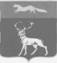 АДМИНИСТРАЦИЯМУНИЦИПАЛЬНОГО ОБРАЗОВАНИЯБУЗУЛУКСКИЙ РАЙОНОРЕНБУРГСКОЙ ОБЛАСТИ ФИНАНСОВОЕ УПРАВЛЕНИЕ     ПРИКАЗ                         от 10 февраля 2023 г. № 7/1 Об утверждении  типовых форм соглашений (договоров) о предоставлении из бюджета  муниципального района субсидии юридическим лицам (за исключением муниципальных учреждений), индивидуальным предпринимателям, физическим лицам - производителям товаров, работ, услуг"__" _________ 20__ г.(дата заключения соглашения (договора))№ __________________________   (номер соглашения (договора))Сокращенное наименование_______________________________(Администрации района, иного органа (организации)) Сокращенное наименование Получателя_______________________________Наименование ____________________________(Администрации района, иного органа (организации)) Наименование Получателя_______________________________ОГРН, ОКТМООГРН, ОКТМОМесто нахождения:Место нахождения:ИНН/КППИНН/КПППлатежные реквизиты:Платежные реквизиты:Банк: ОТДЕЛЕНИЕ ОРЕНБУРГ БАНКА РОССИИ //УФК по Оренбургской области г. Оренбург, БИКЕдиный казначейский счетКазначейский счетЛицевой счетНаименование учреждения Банка России, БИКРасчетный счетНаименование органа, в котором после заключения соглашения (договора) будет открыт лицевой счетСокращенное наименование_______________________________(Администрации района, иного органа (организации)) Сокращенное наименование Получателя__________________________________________/_________________(подпись) (ФИО)___________/________________(подпись) (ФИО)Сокращенное наименование_______________________________(Администрации района, иного органа (организации)) Сокращенное наименование Получателя_______________________________Наименование ____________________________(Администрации района, иного органа (организации)) Наименование Получателя_______________________________ОГРН, ОКТМООГРН, ОКТМОМесто нахождения:Место нахождения:ИНН/КППИНН/КПППлатежные реквизиты:Платежные реквизиты:Банк: ОТДЕЛЕНИЕ ОРЕНБУРГ БАНКА РОССИИ //УФК по Оренбургской области г. Оренбург, БИКЕдиный казначейский счетКазначейский счетЛицевой счетНаименование учреждения Банка России, БИКРасчетный счетСокращенное наименование_______________________________(Администрации района, иного органа (организации)) Сокращенное наименование Получателя__________________________________________/_________________(подпись) (ФИО)___________/________________(подпись) (ФИО)Сокращенное наименование_______________________________(Администрации района, иного органа (организации)) Сокращенное наименование Получателя_______________________________Наименование ____________________________(Администрации района, иного органа (организации)) Наименование Получателя_______________________________ОГРН, ОКТМООГРН, ОКТМОМесто нахождения:Место нахождения:ИНН/КППИНН/КПППлатежные реквизиты:Платежные реквизиты:Банк: ОТДЕЛЕНИЕ ОРЕНБУРГ БАНКА РОССИИ //УФК по Оренбургской области г. Оренбург, БИКЕдиный казначейский счетКазначейский счетЛицевой счетНаименование учреждения Банка России, БИКРасчетный счет"___" _________ 20__ г.(дата заключения соглашения (договора))№ ___________________(номер соглашения (договора))Сокращенное наименование_______________________________(Администрации района, иного органа (организации)) Сокращенное наименование Получателя_______________________________Наименование ____________________________(Администрации района, иного органа (организации)) Наименование Получателя_______________________________ОГРН, ОКТМООГРН, ОКТМОМесто нахождения:Место нахождения:ИНН/КППИНН/КПППлатежные реквизиты:Платежные реквизиты:Банк: ОТДЕЛЕНИЕ ОРЕНБУРГ БАНКА РОССИИ //УФК по Оренбургской области г. Оренбург, БИКЕдиный казначейский счетКазначейский счетЛицевой счетНаименование учреждения Банка России, БИКРасчетный (корреспондентский)  счетСокращенное наименование__________________________(Администрации района, иного органа (организации)) Сокращенное наименование Получателя_____________________________________ / _____________(подпись) (ФИО)___________ / _____________(подпись) (ФИО)Сокращенное наименование_______________________________(Администрации района, иного органа (организации)) Сокращенное наименование Получателя_______________________________Наименование ____________________________(Администрации района, иного органа (организации)) Наименование Получателя_______________________________ОГРН, ОКТМООГРН, ОКТМОМесто нахождения:Место нахождения:ИНН/КППИНН/КПППлатежные реквизиты:Платежные реквизиты:Банк: ОТДЕЛЕНИЕ ОРЕНБУРГ БАНКА РОССИИ //УФК по Оренбургской области г. Оренбург, БИКЕдиный казначейский счетКазначейский счетЛицевой счетНаименование учреждения Банка России, БИКРасчетный счет (корреспондентский) счетСокращенное наименование_______________________________(Администрации района, иного органа (организации)) Сокращенное наименование Получателя__________________________________________/_________________(подпись) (ФИО)___________/________________(подпись) (ФИО)Сокращенное наименование_______________________________(Администрации района, иного органа (организации)) Сокращенное наименование Получателя_______________________________Наименование ____________________________(Администрации района, иного органа (организации)) Наименование Получателя_______________________________ОГРН, ОКТМООГРН, ОКТМОМесто нахождения:Место нахождения:ИНН/КППИНН/КПППлатежные реквизиты:Платежные реквизиты:Банк: ОТДЕЛЕНИЕ ОРЕНБУРГ БАНКА РОССИИ //УФК по Оренбургской области г. Оренбург, БИКЕдиный казначейский счетКазначейский счетЛицевой счетНаименование учреждения Банка России, БИКРасчетный счет